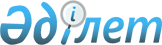 О реорганизации Республиканского государственного предприятия Международный аэропорт Астана" Министерства транспорта и коммуникаций Республики КазахстанПостановление Правительства Республики Казахстан от 27 сентября 2002 года № 1062.
      Правительство Республики Казахстан постановляет: 
      1. Реорганизовать Республиканское государственное предприятие "Международный аэропорт Астана" Министерства транспорта и коммуникаций Республики Казахстан путем преобразования его в закрытое акционерное общество "Международный аэропорт Астана" (далее - Общество) со стопроцентным участием государства в уставном капитале. 
      2. Комитету государственного имущества и приватизации Министерства финансов Республики Казахстан в установленном законодательством порядке: 
      1) утвердить устав Общества; 
      2) обеспечить государственную регистрацию Общества; 
      3) после государственной регистрации Общества передать права владения и пользования государственным пакетом акций Общества Министерству транспорта и коммуникаций Республики Казахстан; 
      4) принять иные меры, вытекающие из настоящего постановления. 
      3. Утвердить прилагаемые изменения и дополнения, которые вносятся в некоторые решения Правительства Республики Казахстан. 
      4. Настоящее постановление вступает в силу с 1 января 2003 года. 
      Изменения и дополнения, которые вносятся 
      в некоторые решения Правительства Республики Казахстан 
      1. Утратил силу постановлением Правительства РК от 05.08.2013 № 796.
      2. В постановление Правительства Республики Казахстан от 12 апреля 1999 года N 405 "О видах государственной собственности на государственные пакеты акций и государственные доли участия в организациях" (САПП Республики Казахстан, 1999 г., N 13, ст. 124): 
      Перечень акционерных обществ и хозяйственных товариществ, государственные пакеты акций и доли которых отнесены к республиканской собственности: 
      раздел "г. Астана" дополнить строкой, порядковый номер 21-30, следующего содержания: 
      "21-30 ЗАО "Международный аэропорт Астана". 
      3. В постановление Правительства Республики Казахстан от 27 мая 1999 года N 659 "О передаче прав по владению и пользованию государственными пакетами акций и государственными долями в организациях, находящихся в государственной собственности": 
      в приложении к указанному постановлению: 
      раздел "Министерству транспорта и коммуникаций Республики Казахстан" дополнить строкой, порядковый номер 160-14, следующего содержания: 
      "160-14 ЗАО "Международный аэропорт Астана". 
      4. Утратил силу постановлением Правительства РК от 02.04.2015 № 173 (вводится в действие по истечении десяти календарных дней после дня его первого официального опубликования).
      5. Утратил силу постановлением Правительства РК от 17.07.2023 № 602.


      6. В постановление Правительства Республики Казахстан от 22 августа 2001 года N 1098 "О некоторых вопросах акционерных обществ и республиканских государственных предприятий (национальных компаний)" (САПП Республики Казахстан, 2001 г., N 30, ст. 389): 
      1) в абзаце первом пункта 1 после слов "Эйр Казахстан" дополнить словами "Международный аэропорт Астана"; 
      2) в пункте 2 слова "Международный аэропорт Астана" исключить. 
      7. В постановление Правительства Республики Казахстан от 29 июня 1998 года N 611 "О реализации проекта "Реконструкция международного аэропорта в городе Астане": 
      в пункте 3 слова "Республиканское государственное предприятие "Международный аэропорт Астана" заменить словами "Закрытое акционерное общество "Международный аэропорт Астана"; 
      в пункте 4 слова "Республиканскому государственному предприятию "Международный аэропорт Астана" заменить словами "Закрытому акционерному обществу "Международный аэропорт Астана"; 
      в пункте 5 слова "Республиканскому государственному предприятию "Международный аэропорт Астана" заменить словами "Закрытому акционерному обществу "Международный аэропорт Астана"; 
      в абзаце третьем пункта 7 слова "Республиканским государственным предприятием "Международный аэропорт Астана" заменить словами "Закрытым акционерным обществом "Международный аэропорт Астана". 
					© 2012. РГП на ПХВ «Институт законодательства и правовой информации Республики Казахстан» Министерства юстиции Республики Казахстан
				
Премьер-МинистрРеспублики КазахстанУтверждены
постановлением Правительства
Республики Казахстан
от 27 сентября 2002 года N 1062 